Tabla 1. Ficha de la encuesta escolar. 2013.Fuente: Elaboración propia.Gráfico 1. Percepción de las relaciones paterno filiales.	Fuente: Elaboración propia.Gráfico 2. Repetición de curso en ESO	Fuente: Elaboración propiaGráfico 3. Relación Educativa percibida por el alumnado	Fuente: Elaboración propia.Gráfico 4. Participación en Actividades Comunitarias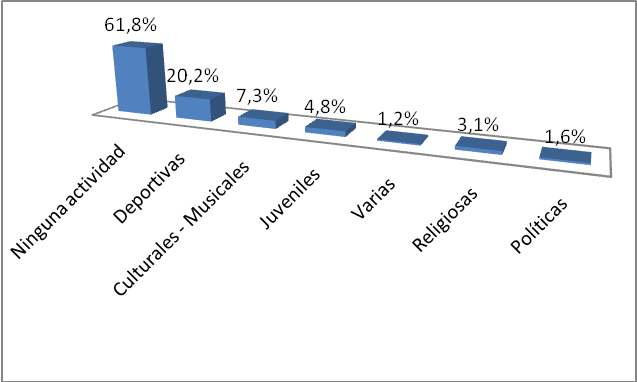 		Fuente: Elaboración propia.Gráfico 5. Prioridad de adolescentes por género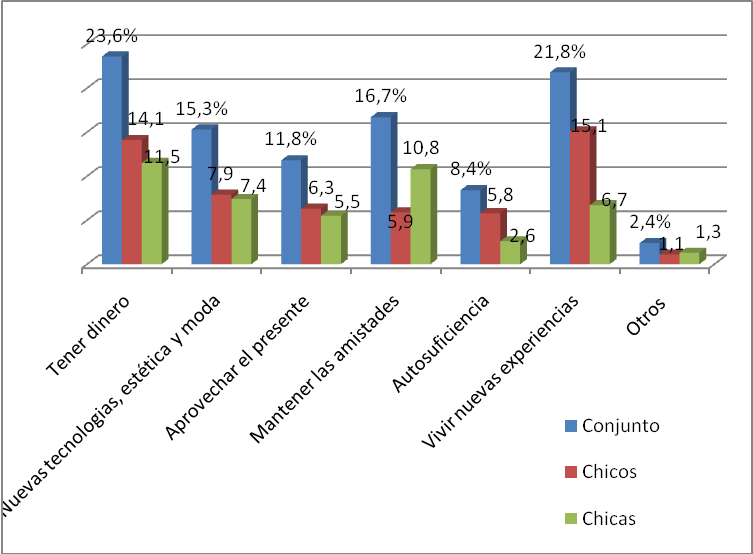 	Fuente: Elaboración propia.Gráfico 6. Policonsumo de sustancias. Orden de relevancia.	Fuente: Elaboración propia.Gráfico 7. Percepción sobre los consumos	Fuente: Elaboración propia.Ámbito:Centros de Secundaria ubicados en  barrios de Aldaia, Quart de Poblet y Xirivella.Universo:Adolescentes matriculados entre 12 y 16 años.Tamaño muestra:Prevista n = 1.123. Realizada n = 764.Afijación:Alumnos presentes en aula (personas encuestadas "cautivas") por nivelMuestreo:No probabilístico de tipo opinático (representación de los perfiles educativos)Método selección:Aleatorio simple.Trabajo campo:Becarios del IIDL de la Universidad de Valencia.Fecha realización:Enero-Febrero de 2013.